“ВЕЛИКО СРЦЕ ДЕЦЕ СРБИЈЕ”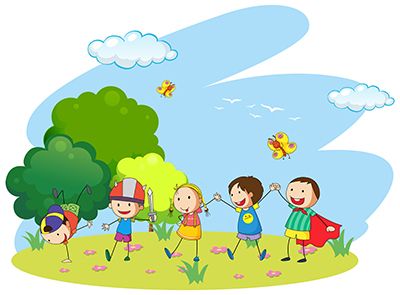 Традиција обележавања Дечије недеље у свету и код нас мери се деценијама. Дечија недеља је први пут обележена 1934. године на предлог организације Пријатељи деце Србије, а 1987. године  дефинисана је  Законом о друштвеној бризи о деци. Манифестација Дечија недеља се сваке године одржава у месецу октобру, са циљем скретања пажње јавности на децу и младе, на дете као носиоца права, на потребе деце у породици, друштву и локалној заједници, на њихово право да одрастају у што бољим условима, на једнаке шансе за развој и остварење потенцијала.Активности које ће се реализовати имају за циљ афирмисање другарства, различитости, неговање дечјег стваралаштва,  поштовање права детета кроз заједничке активности деце, наставника, породице и друштвене средине.Дечија недеља је прилика да се кроз активности и садржаје остварују дечија права, уважава индивидалност сваког детета и његова потреба за игром и стваралаштвом.Често заборављамо да је деци најпотребнија љубав како би се јачало њихово самопоуздање и самопоштовање. Стабилни односи, пуни љубави  и подршке, неопходни су за дечији развој. Кроз све те односе, дете учи како да размишља, комуницира, изражава и спознаје своје емоције и развија социјалне вештине, зато, хајде да сви заједно ове недеље делимо љубав, срећу, радост... 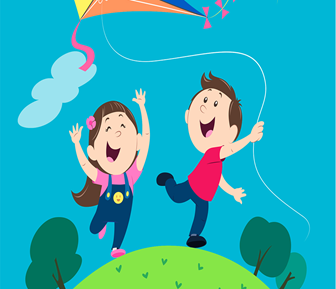 Активности које нам предстоје у оквиру Дечије недеље су следеће:ПОНЕДЕЉАК, 02. 10. 2023. ПРОМОЦИЈА АКТИВНОСТИ И ПРОГРАМА ДЕЧИЈЕ НЕДЕЉЕ„ВЕШТЕ РУКЕ“ – ИЗРАДА НАКИТА, ИГРАЧАКА И ДРУГИХ ПРЕДМЕТА (1. циклус после 4. часа, 2. циклус после 5. часа)УТОРАК, 03. 10. 2023.„ОД СРЦА ДАЈЕМО“ – ХУМАНИТАРНО САКУПЉАЊЕ ОДЕЋЕ, ОБУЋЕ И ШКОЛСКОГ ПРИБОРА (1. циклус после 4. часа, 2. циклус после 5. часа)СРЕДА, 04. 10. 2023.„С ЉУБАВЉУ СПРЕМЉЕНО“ – НАШЕ МАМЕ, БАКЕ СПРЕМАЈУ ЗА НАС УКУСНУ ХРАНУ И ПОСЛАСТИЦЕ У 12 ЧАСОВА – ХОЛ ШКОЛЕЧЕТВРТАК, 05. 10. 2023.`` ТРКА ЗА СРЕЋНИЈЕ ДЕТИЊСТВО `` - КОВИНДРУШТВЕНЕ И СПОРТСКЕ ИГРЕ УЧЕНИКА (1. циклус после 4. часа, 2. циклус после 5. часа)ПЕТАК , 06. 10. 2023.СПОРТСКИ СУСРЕТ НАСТАВНИКА И УЧЕНИКАОДБОЈКА- (мешовито) – ЕКИПА УЧЕНИКА – ЕКИПА НАСТАВНИКА       (фискултурна сала – од 11 часова)ФУДБАЛ – ЕКИПА УЧЕНИКА – ЕКИПА НАСТАВНИКА – 12 часова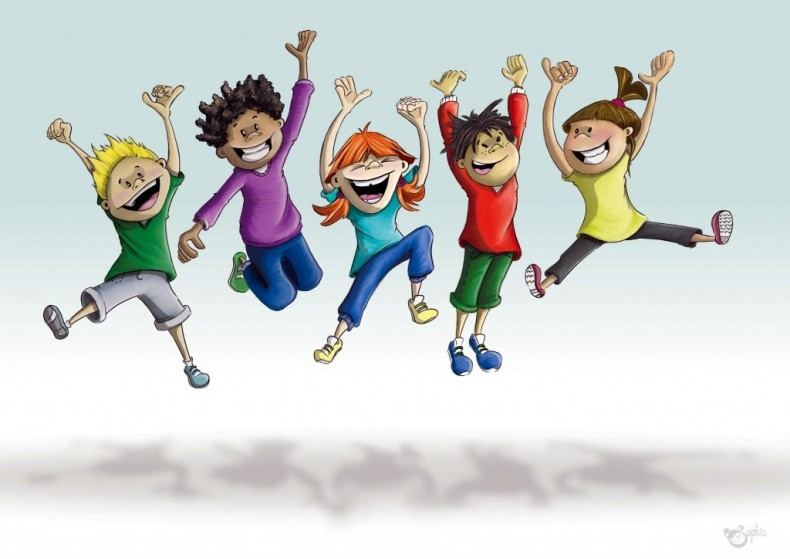 